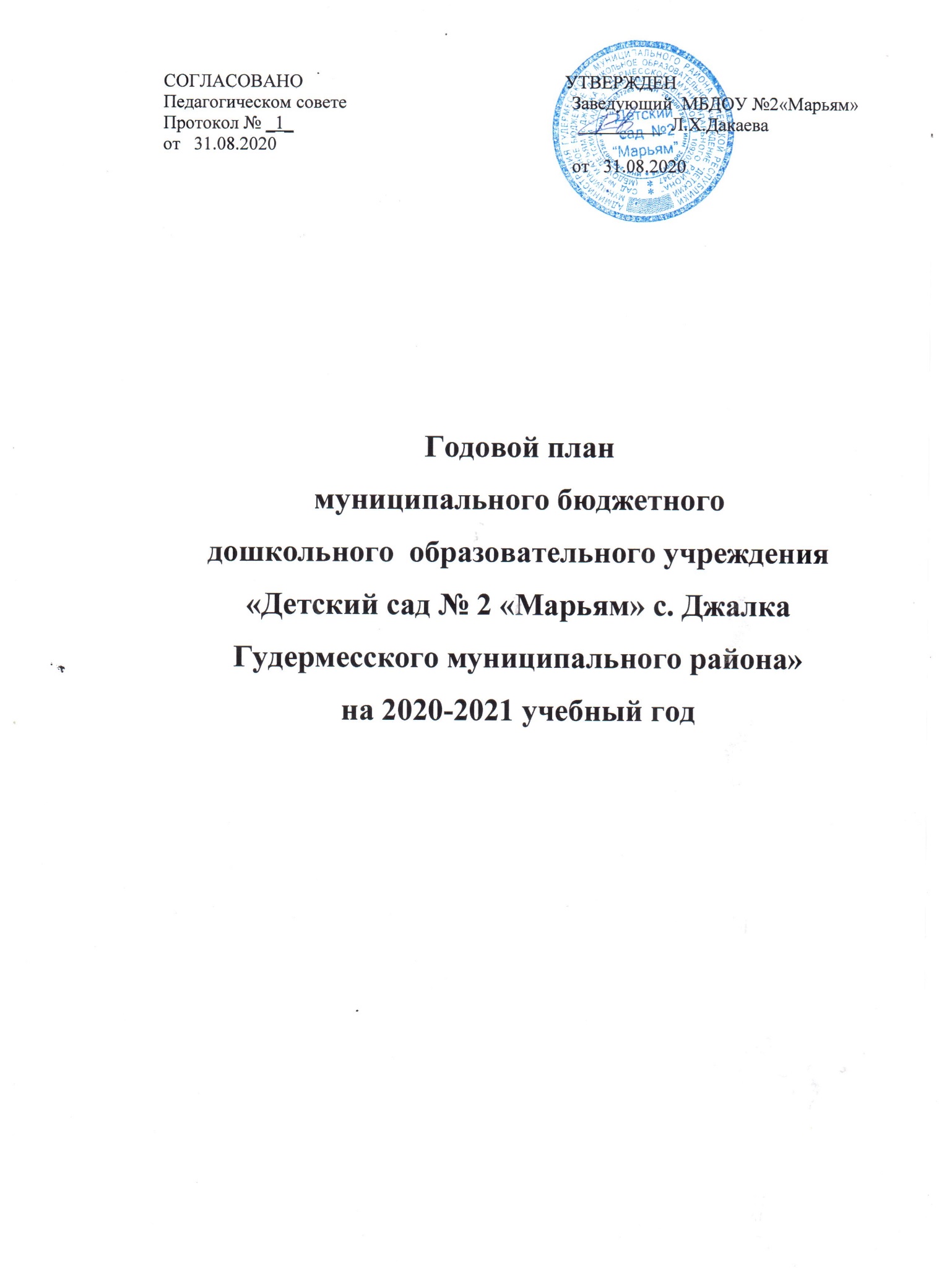      Приоритетное направление: целенаправленная социализация личности ребенка, воспитание здорового физически, разносторонне развитого, инициативного и раскрепощенного дошкольника. Усовершенствование педагогических систем для детей, через решение программных образовательных задач не только в рамках непосредственно специально организованных форм обучения (занятиях), но и  реализация образовательных областей в совместной деятельности взрослого и детей и самостоятельной деятельности детей, и при  проведении режимных моментов в соответствии со спецификой дошкольного образованияОсновная цель педагогического коллектива ДОУ: осуществлять образовательную деятельность на основе современных образовательных технологий, обеспечивающих сотворчество взрослых и детей, ориентированного на интересы и возможности каждого ребенка и учитывающего социальную ситуацию его развития.Для достижения поставленной цели нами сформулированы следующие задачи:1. Осуществлять комплексный подход к познавательно-речевому развитию детей. Способствовать формированию речевых навыков, связной речи, самореализации дошкольников через различные виды деятельности. 2.Соверщенствовать работу в области социально-коммуникативного развития, направленную на всестороннее развитие дошкольников. Развивать любознательность, стремление к самостоятельному познанию и размышлению посредством сюжетно-ролевой игры.3.Совершенствовать условия для сохранения и укрепления здоровья воспитанников, формировать у детей культуру здоровья, знания и навыки здорового образа жизни и безопасного поведения.                                                      2 БЛОК - РАБОТА С  КАДРАМИ2.1.Административные совещания2.2.Инструкции.2.3.Общие собрания работников коллектива ДОУ.2.4.Повышение квалификации и профессионального мастерства  педагогов.                                                2.5.Смотры-конкурсы                              2.6. Работа с обслуживающим персоналом.3  БЛОК - ОРГАНИЗАЦИОННО-ПЕДАГОГИЧЕСКАЯ РАБОТА3.1. Педагогические советы.                                        3.2. Семинары-практикумы.               2.3. Педагогические часы, мастер-классы, деловые игры.                               3.4.  Консультации для воспитателей.                          3.5. Открытые просмотры   детской   деятельности.                                             3.6.  Работа с детьми.  Праздники, развлечения,  конкурсы,  выставки  и  беседы.                                            3.7. Контроль и руководство                                           3.7.2. Тематический  контроль.3.7.3. Фронтальный  контроль   3.7.4. Итоговый  контроль.                                      3.7.5. Система внутреннего мониторинга.                                                3.7.6. Дни открытых дверей.                     IV БЛОК - ВЗАИМОДЕЙСТВИЕ С РОДИТЕЛЯМИ.4.1. Планирование работы с семьями воспитанников.                                4.2. Родительские собрания.                                   4.3.  Консультации для родителей.               4.4. Стендовая информация для родителей от специалистов.                                                 4.5. Совместные мероприятия           V  БЛОК - АДМИНИСТРАТИВНО-ХОЗЯЙСТВЕННАЯ РАБОТА.                    5.1. Создание  предметно-развивающей  среды.                   5.2.  Административно-хозяйственный  контроль. 5.3. Работа на территории  ДОУ.                     5.5. Работа с обслуживающим персоналом№Вид  деятельностиСрокиОтветственныеОтметкао выпол.1Рассмотрение  плана работы на месяц.Организация контрольной деятельности (знакомство с графиком контроля).Усиление мер по безопасности всехучастников образовательного   процесса                                  (знакомство с приказами по ТБ и ОТ на  новый учебный год.Организация родительских собраний во всех возрастных группах.Организация питания в ДОУ  02.08.  2020 г.ЗаведующийСтаршийвоспитатель   Ответственный ОТ Старшийвоспитатель  Диетсестра 2Рассмотрение  плана работы на месяц.Результативность контрольной деятельности в ДОУ. Формирование антикоррупционного мировоззрения взрослыхАнализ заболеваемости за месяц.Подготовка к осенним праздникам.Проведение мероприятий по профилактике гриппа с ОРВИ.Обеспечение качественного детского питания   01.10.  2020 г.ЗаведующийСтаршийвоспитатель   Медсестра                ЗаведующийМедсестра Старшийвоспитатель   Диетсестра3Рассмотрение плана работы  на месяц.Результативность контрольнойдеятельности  в ДОУ.Анализ заболеваемости за месяц.Анализ выполнения натуральных норм   питания.Подготовка ДОУ к зиме (утеплениепомещений, уборка территории)  02.11.  2020 г.ЗаведующийСтарший воспитатель  Медсестра     ДиетсестраЗаместитель Заведующего по хозяйству        4Рассмотрение плана  работы   на месяц.Результативность контрольной  деятельности в ДОУ.Анализ заболеваемости.     О проведении тематического контроля.Подготовке к новогодним праздникам: оформление зала, групп, коридоров; утверждение сценариев и графиков утренников; обеспечение безопасности при проведении.01.12.2020 г.ЗаведующийСтаршийвоспитатель  МедсестраСтаршийвоспитатель  5Рассмотрение плана работы на месяц.Результативность контрольной деятельности.Анализ заболеваемости детей и сотрудников ДОУ за первое   полугодие.Анализ выполнения натуральных норм питания за первое полугодие.Организация работы по обеспечению безопасности всех участников                            образовательного процесса, ОТ.   01.01.  2021 г.ЗаведующийСтаршийвоспитатель  МедсестраДиетсестраОтветственный по ОТ6Рассмотрение плана работы на месяц.Результативность контрольной деятельности.О проведении тематического контроля.Соблюдение правил внутреннего трудового распорядка  в ДОУ.О выполнении требований СанПиН  в образовательном процессе, организация прогулок  в соответствии  с ФГОС ДО.Подготовка к мероприятию «День защитника Отечества»01.02.2021 гЗаведующийСтаршийвоспитатель  Председатель ПКЗаведующий   Старшийвоспитатель    Рассмотрение плана работы на месяц.Результативность контрольнойдеятельности.Анализ заболеваемости.Анализ выполнения натуральных норм   питания.О подготовке к мероприятию «8 Марта - Женский день!»    01.03.2021 гЗаведующийСтаршийвоспитательМедсестраДиетсестраСтаршийСт. воспитатель8Рассмотрение плана работы на месяц.Результативность контрольной          деятельности.Анализ заболеваемости.Анализ выполнения натуральных норм    питания.Организация работы по благоустройству территории  ДОУ   01.042021 гЗаведующийСтаршийвоспитательМедсестраДиетсестраЗам. зав. по хозяйству9Рассмотрение плана работы на месяц.Результативность контрольной          деятельности.Подготовка выпуска детей в школу.Анализ заболеваемости.Анализ выполнения натуральных норм   питания.О подготовке к летней оздоровительной   работе.Организация работы по безопасностивсех участников образовательного     процесса  на летний оздоровительный  период.03.05.2021 гЗаведующийСтаршийвоспитательСтарший воспитательМедсестраДиетсестраЗаведующийОтвет. по ОТ№Вид  деятельностиСрокиОтветственныеОтметкао выпол.1Текущие инструктажи по ОТ, ТБ и охране жизни и здоровья детей,  по пожарной безопасностиСентябрь2020 г.ЗаведующийЗам. завед. по хозяйству2Инструктажи с младшим обслуживающим персоналамСентябрь2020 г.ЗаведующийМедсестра3Должностные инструкции Сентябрь2020 г.ЗаведующийСтарший воспитатель4Инструкция по охране жизни и здоровья детей при проведении прогулок  за пределами территории ДОУОктябрь2020 г.Старший воспитатель5По охране труда и технике безопасности при организации занятий с воспитанникамиОктябрь2020 г.Старший воспитатель6О мерах пожарной безопасности при проведении новогодних елок на объектах с массовым пребыванием детейДекабрь2020 г.Комиссия по ТБ 7Сезонная инструкция  об охране жизни и здоровья в зимний период-лед, сосульки.Январь2021 г.ЗаведующийМедсестра8Инструкция по предупреждению дорожно-транспортного травматизма у детей дошкольного возрастаАпрель2021 г.Заведующий9Сезонная инструкция по охране жизни и здоровья детей   в летний периодМай2021 г.ЗаведующийМедсестра10Инструкция по оказанию первой помощи при несчастных случаяхМай2021 г. Медсестра№Вид  деятельностиСрокиОтветственныеОтметкао выпол.11.11.21.31.41.51.61.7Заседание №1Тема: «Основные направления деятельности  ДОУ на новый учебный  год»Цель: координация действий по улучшению условий образовательного процесса.План проведения:Отчет  о самообследовании  ДОУ  за 2018 год.О  самообследовании  ДОУ в 2019  году.Основные направления работы дошкольного учреждения на 2020– 2021  учебный год.Организация  питания в ДОУ.Правила внутреннего трудового распорядка. Проведение инструктажа педагогов: охрана жизни и здоровья  детей, охрана труда и техники безопасности, противопожарная безопасность, должностные инструкции.О праздновании Дня дошкольного работника28.08.2020 г.Заведующий22.12.22.32.4Заседание № 2Тема: «О летней работе в ДОУ»Цель: подведение итогов  работы детского сада за 2019-2020 учебный год.Организация летней оздоровительной работы.План проведения:О проведении предстоящего выпускного утренника в старших группах.О результатах работы детского сада за 2019-2020 учебный год.Об организации летней оздоровительной работы в дошкольном учреждении. Организация и осуществление работы по охране жизни и здоровья детей, выполнения инструкций по ОТ и ТБ на рабочем месте, соблюдение правил пожарной безопасности в связи с переходом дошкольного учреждения на летний режим работы.25.05.2021г.Заведующий№Содержание работыСрокиОтветственныеОтметкао выпол.1Составление  графика аттестации педагогов на соответствие  занимаемой должности   и  аттестации     по   повышению  квалификации  на 2019-2020 учебный  годСентябрь2020 г.Старший воспитатель2Ознакомление педагогов с положением «О порядке аттестации педагогических работников государственных и муниципальных образовательных учреждений» Октябрь2020 г.Старший воспитатель3Изучение нормативно-правовых документов, регулирующих педагогическую деятельностьВ течение годаПедагоги4Консультации по подготовке к аттестации (по запросам педагогов)Старший воспитатель5Выбор   тематики   и   направлений по самообразованиюАвгустПедагоги6Оказание методической помощи в подборе материала для тем по самообразованию.АвгустСтарший воспитатель7Составление плана самообразования АвгустПедагоги8Прослеживание деятельности педагогов по самообразованиюВ течение годаСтарший воспитатель9Прохождение педагогами курсов повышения квалификацииПо плануУДОЗаведующий10Участие и посещение педагогами районных  методических  объединенийПо плануСтарший воспитатель№Содержание Срок Ответственные Отметкао выпол.1Смотр-конкурс   «Готовность возрастных групп к новому учебному году» 31.08.2020 г.ЗаведующийСтарший воспитатель2Смотр-конкурс  на лучший зимний участок – постройки из снега27.01. 2021 г.ЗаведующийСтарший воспитатель3Конкурс  «Воспитатель-2020 года»    02.02.   2021 г.Старший воспитатель№Содержание работыСрок Ответственные Отметкао выпол.1Правила обработки посуды и ее хранение Сентябрь2020 г. Заведующий2Консультация «Распределение обязанностей воспитателя и помощника воспитателя в течение дня»СентябрьЗаведующий3Игры с малышами в адаптационный периодОктябрь2020 г.Старший воспитатель4Организация работы младших воспитателей во время карантина по гриппуНоябрь2020 г.ЗаведующийМедсестра5Игры и упражнения для совместной деятельности с подгруппой детейДекабрь2020 г.Педагог-психолог6Выполнение СанПиНЯнварь2021 г.ЗаведующийМедсестра7Правила работы с дез. растворами, их хранение, % использования при различных инфекционных заболеванияхЯнварь 2021 г.ЗаведующаяМедсестра8Взаимодействие воспитателя и помощника  воспитателя при организации и проведении игр-экспериментовФевраль2021 г.Старший воспитатель9Выполнение режима проветривания Февраль2021 г. ЗаведующийМедсестра10Соблюдение ТБ и эксплуатации электроприборов Март2021 г.Зам. заведующ.по хозяйству11Профилактика кожных заболеваний и педикулезаМарт 2021 г. Медсестра12Построение общения с гиперактивным ребёнком.Апрель2021 г.Педагог-психолог13Правила проведения питьевого режима в течение  дня  в группе, Май2021 г. Медсестра№Содержание Срок Ответственные Отметкао выпол.11.11.21.31.41.51.61.71.81.9Педагогический совет № 01 (установочный)Тема: «Перспективы развития ДОУ на 2020-2021 учебный  год»Цель: координация воспитательно- образовательного процесса на  новый  2020-2021  учебный   годПлан проведения.Утверждении основной образовательной программы  ДОУ.  Утверждении  годового  плана  ДОУ  на   2020-2021 учебный год с приложениями.  Основные направления реализации деятельности  на новый учебный год           по совершенствованию образовательного процесса: рабочие программы      педагогов,  методические рекомендации для педагогов.  Аттестации  педагогических  работников  ДОУ   на  соответствие    занимаемой ими должности  в  2020-2021 учебном году:                                                                               выборы членов аттестационной комиссии;  Рассмотрение перспективного плана аттестации    педагогических  работников  ДОУ   на  соответствие  занимаемой ими  должности  в  2020-2025 годы.      Рассмотрение   программы  повышения     профессионального уровня  педагогических работников   и перспективного плана повышения    профессионального уровня педагогических  работников  ДОУ в  2020-2025    годы.                                                                              Организация  консультативного   пункта  в ДОУ,  ознакомление с планом  работы  консультативного пункта  на  2020-2021 учебный год.Психолого-медико- педагогический  консилиуме  в ДОУ. Выборы  членов в состав Комиссии по урегулированию  споров между  участниками  образовательных  отношений  в ДОУ из числа педагогов. Посещении  и участие педагогических работников  ДОУ в  работе   районных    методических объединений в 2020-2021  учебном году.                                                                   31.08.  2020 г.ЗаведующийСтаршийвоспитатель22.12.22.32.42.52.6Педагогический совет № 02(тематический)Тема: «Систематизация образовательной работы, обеспечивающей речевое развитие дошкольников».Цель: активизировать мыслительную деятельность педагогов ДОУ, усовершенствовать работу по улучшению образовательного процесса, направленного на формирование связной речи дошкольников.План проведения.Развитие речи детей дошкольного возраста.Аналитическая справка по итогам тематического контроля   «Развитие речи у детей в условиях ДОУ»Современные методы и приемы стимулирования речевой активности у детей среднего дошкольного возраста Инновионные методы: аква-гимнастика, биоэнергоплатика, кинезиологические упражнения в работе с детьми в речевом развитииПредметно развивающая среда, как средство познавательно – речевого развития дошкольникаДеловая игра с педагогами «Знатоки развития речи»    30.10.2020 г.ЗаведующийСтарший воспитательВоспитательПедагог-психологВоспитательСтарший воспитатель33.13.23.33.43.5Педагогический совет № 03(тематический)Тема: «Сюжетно-ролевая игра как условие успешной социализации ребенка-дошкольника» Цель: объединить усилия коллектива для повышения уровня организации   игровой деятельности. Раскрыть общую стратегию поведения воспитателя при организации   игры и конкретную тактику его взаимодействия с детьми в игре.План проведения.Игра – форма организации детской жизни.Аналитическая справка по итогам тематического контроля    «Организация игровой деятельности детей в ДОУ»Роль сюжетно-ролевых игр   в   воспитании добрых качеств в поведении детей дошкольного возрастаВлиянии игровой терапии на познавательную и поведенческую сферу детей.Деловая игра с педагогами «Заморочки из бочки»    30.12.2020 г.ЗаведующийСтарший воспитательВоспитатель Педагог-психологСтарший воспитатель44.14.24.34.44.5Педагогический совет № 04Тема: «Совершенствование форм физического развития и укрепления здоровья дошкольников»Цель: систематизация работы по реализации образовательной области «Физическое развитие», активизация взаимодействия всех специалистов ДОУ в  области здоровьесбережения  дошкольников, повышение профессиональной компетентности педагогов,  психолого – педагогических знаний в области здоровьесбережения. Здоровье – один из важнейших компонентов человеческого благополучия. Аналитическая справка по итогам тематического контроля   «Эффективность работы в ДОУ по сохранению и укреплению здоровья детей».  Использование различных видов детской деятельности для формирования культурно – гигиенических навыков у детей.Анализ  состояния здоровья воспитанников ДОУ.Деловая игра «Здоровье дошкольника в наших руках!»26.02. 2021г.ЗаведующийСтарший воспитательВоспитательМедсестраСтарший воспитатель55.15.25.35.4Педагогический совет № 05(итоговый)                                         Тема: «Анализ результатов деятельности ДОУ за  2020-2021 учебный год. Готовность к  летнему оздоровительному сезону.Цель:  проанализировать и оценить качество педагогического процесса за 2020-2021 учебный год, выявив факторы и условия, положительно или отрицательно повлиявшие на конечные результаты.Результатах  проведения  итогового контроля по  выявлению уровня решения годовых задач согласно ожидаемому результату в конце учебного года, готовности детей к обучению в школе.Анализе   воспитательно – образовательной   деятельности  ДОУ                       за  2020-2021  учебный  год. Ознакомление  с    планом работы  ДОУ на летний  оздоровительной период 2021 г. Рассмотрение планов  на летний  период  специалистов.   Рассмотрение  основных направлений  реализации деятельности  на летний период  по совершенствованию воспитательно-образовательного процесса: перспективные планы  педагогов,  режим групп,   сетка ООД,  график проведения закаливающих процедур, методические рекомендации  для педагогов.     27.05. 2021г.Старший воспитательСтарший воспитательЗаведующийСтарший воспитатель№Содержание Срок Ответственные Отметкао выпол.11.11.22.32.42.5Семинар- практикум Тема:  «Современные подходы к организации речевого развития дошкольников»Цель: создание информационного пространства для обмена педагогическим опытом и повышения профессиональной компетентности, мастерства педагогов ДОУ по развитию речи детей.Просмотр ООД по развитию речи.Актуальность  проблемы речевого развития Составление рассказа по серии сюжетных картинок как средство развития связной речи детей.Развитие речи средствами дидактической игры.Мастер-класс Октябрь  2020 г.ВоспитательСтарший воспитательУчитель-логопедВоспитательВоспитатель22.12.22.42.5Семинар- практикум.Тема: «Руководство сюжетно-ролевой игрой» Цель: Повысить педагогическую компетентность воспитателей по организации игровой деятельности, познакомить с особенностями сюжетно-ролевой игры.Просмотр сюжетно-ролевой игры.Сущность понятия «сюжетно-ролевая игра» и её основные особенности.Значение сюжетно-ролевых  игр для развития дошкольника.Мастер-класс для педагогов ДОУ«Развиваемся в игре»Декабрь  2020г.ВоспитательСтарший воспитательВоспитательВоспитатель33.13.23.33.4Семинар- практикумТема: «Формирование здорового образа жизни у детей дошкольного возраста»Цель: формировать и закреплять профессиональные знания, умения и навыки педагогов в работе с детьми по сохранению и укреплению здоровья,способствовать росту педагогического мастерства.Просмотр утренней гимнастики.Актуальность проблемы формирования здорового образа жизни в ДОУ.Реализация эффективных форм работы по оздоровлению и физическому развитию дошкольников, овладение спортивными и подвижными играми с правилами.Мастер-класс Февраль2021г.ВоспитательСтарший воспитатель№Содержание Срок Ответственные Отметкао выпол.1Деловая игра для педагогов «Речевое развитие дошкольников: проблемы пути решения»Сентябрь2020гСтарший воспитатель2Мастер «Развитие речи детей с использованием игровых технологий»Октябрь2020гСтарший воспитатель3Мастер-класс «Изготовление атрибутики для сюжетно-ролевых игр»Ноябрь2020 г.Старший воспитатель4Мастер-класс: «Приобщаем детейк здоровому образу жизни» Январь2021 гСтарший воспитатель5Деловая  игра   «Значение и использование здоровье- сберегающих технологий в ДОУ»Февраль2021 гСтарший воспитатель6Педагогический  час«Инновационные технологии в ДОУ»Апрель2021г.Старший воспитатель№Содержание Срок Ответственные Отметкао выпол.1Эффективные методы и приемы в работе по развитию речиСентябрь2020 г.Старшийвоспитатель2Приемы педагогической помощи при задержке речевого развития у дошкольниковОктябрь2020г.Учитель-логопед3Обогащение игровой деятельности - главное условие формирования личности ребенкаНоябрь   2020 гСтаршийвоспитатель4 Роль сюжетно-ролевой игры в воспитании дошкольниковДекабрь   2019г.Старшийвоспитатель5Как 	прививать 	ребёнку 	навыки самообслуживанияЯнварь   2021г.Старшийвоспитатель6Физическая культура и здоровый образ жизни дошкольникаФевраль2021г.Старшийвоспитатель7Ребенок и опасности на дорогахМарт2021г.Старшийвоспитатель8Психолого-педагогическое сопровождение детей в предшкольный периодАпрель2021г.Педагог-психолог9Рекомендации по составлению отчетов самообразованияМай2020гСтаршийвоспитатель№Содержание Срок Ответственные Отметкао выпол.1Организация и проведение открытого просмотра детской деятельности - ООД по речевому развитию (средняя группа «А»)22.10.2020гСтарший воспитательВоспитатель2Организация и проведение открытого просмотра детской деятельности - ООД по речевому развитию (2 младшая группа)Ноябрь2020 гСтарший воспитательВоспитатель3Организация и проведение открытого просмотра игровой деятельности (сюжетно-ролевая игра) (подготовительная группа)Декабрь2020гСтарший воспитательВоспитатель4Организация и проведение открытого просмотра детской деятельности - ООД по физическому развитию  (средняя группа«Б»)Январь2021гСтарший воспитательВоспитатель5Организация и проведение открытого просмотра детской деятельности – досуг по ЗОЖ  (старшя группа)Февраль2021гСтарший воспитательВоспитатель№Тематика Варианты  мероприятийСроки Ответственные Отметкао вып.1День  знанийРазвлечение «До свидания, лето, здравствуй, детский сад!»01.09.2020 г.Старший воспитательВоспитателиМ/руководитель1День  знанийЭкскурсия  детей  в школу01.09.2020 г.Старший воспитательВоспитатели2День Чеченской республикиТематические     беседы, посвященные  дню ЧР06.09.2020 гВоспитатели2День Чеченской республикиВыставка рисунков  «Тхан Даймохк»06.09.2020 гСтарший воспитательВоспитатели3День  чеченской женщиныМероприятие «Для вас,   мамы!»16.09.2020 г.4День воспитателя и работников ДОУКонцерт «Для вас воспитатели!»27.09.2020 г.5День  рождения Р.А. КадыроваРазвлечение «Вот какие мы!»05.10.2020 г.Старший воспитательВоспитателиМ/руководитель6Здравствуй, осень золотая»!Музыкальное развлечение «Осень золотая»26.10.2020 гСтарший воспитательВоспитателиМ/руководитель6Здравствуй, осень золотая»!Ярмарка    «Что нам осень принесла»24.10.2020 гСтарший воспитательВоспитателиРод. комитет7 День  народного  единстваТематическая     беседа,   посвященная  Дню  народного единства  29.112020 г.Ст. воспитательВоспитатели7 День  народного  единстваВыставка  детского  творчества «Мы хотим мир» (старшие группы)    27.11    2020 г  Воспитатели8День материМероприятие  «Мама, для тебя!»24.11.2020 г.Старший воспитательВоспитателиМ/руководитель8День материВыставка детских рисунков                    «Моя мама лучше всех»   20.11.2020 г  Воспитатели8День материКонкурс  чтецов стихотворений                  «Мама,  мамочка моя!» (средние ,старшие группы)22.11.2020 гСтаршийвоспитательВоспитатели9В гости Новый год пришел…Праздничные мероприятия «Здравствуй Новый год!»25-29.112020гСтарший воспитательВоспитателиМ/руководитель9В гости Новый год пришел…Выставка совместного творчества детей и родителей  «Праздник приближается, ёлка наряжается»19.12.2020 гСтарший воспитательВоспитателиМ/руководитель10Зимние забавы  Зимний спортивный праздник «Малые зимние олимпийские игры»Старший воспитательВоспитатели10Зимние забавы  Выставка детского творчества  «Гостья Зима»23.01.2021г.Старший воспитательВоспитатели11День  защитников  ОтечестваФотовыставка  «Папа может всё, что угодно!19.022021г.Старший воспитательВоспитатели11День  защитников  ОтечестваСовместное мероприятие  с родителями –развлечение «А ну-ка, мальчики!»                                                       22.02.2021г.Старший воспитательВоспитателиМ/руководитель128 Марта- Международный женский деньВыставка творческих работ «Всё для милой мамочки»01.03    2021гВоспитатели128 Марта- Международный женский деньМероприятие  «Самая любимая,  мамочка  моя»07.03   2021гСтарший воспитательВоспитателиМ/руководитель13День        Конституции ЧРВыставка детского творчества  «Моя  Республика»19.03. 2021гВоспитатели14 День мира  в  Чеченской  РеспубликеКонкурс  детских  рисунков «Чеченская  Республика  без  войны»  13.04.2021гСтарший воспитательВоспитатели14 День мира  в  Чеченской  РеспубликеТематическая беседа «Пусть  будет  мир  на  всей  планете!»  16.04.  2021гСтарший воспитательВоспитатели15  День  чеченского  языкаМероприятие «Бекалахь  ненан  мотт…!»25.04.2021гСтарший воспитательВоспитатели16День  ПобедыМероприятие  «Праздник  с  сединою  на  висках»   07.05                     2021гСтарший воспитательВоспитателиМ/руководитель16День  ПобедыВыставка детского творчества «Салют Победы!»  04.05.   2020гВоспитатели17День скорби и печалиТематическая   беседа «Любим,   помним  и  чтим»10.05.2021гСтарший воспитательВоспитатели18Выпуск детей в школуВыставка работ выпускников детского сада «Яркая палитра красок»24. 05.2021г.Старший воспитательВоспитателиМ/руководитель18Выпуск детей в школуВыпускной  бал«До свидания, Детский сад!»   27.05.2021г.3.7.1.Оперативный  контроль№Содержание Срок Ответственные Отметкао выпол.11.11.21.31.41.5Тема: «Развитие речи у детей в условиях ДОУ»Цель: определить эффективность воспитательно-образовательной работы в ДОУ по развитию речисредствами всестороннего обследования воспитательно-образовательного процесса. План проведения.Обследование  речевых    навыков       детей.Оценка  профессионального  мастерства воспитателей.Планирование   воспитательно-образовательной  работы  с    детьми     по речевому     развитию.Создание  условий    для воспитания и обучения  детей.Оценка взаимодействия с родителями по данной проблемеОктябрь2020г.ЗаведующийСтаршийвоспитательПедагог-психологУчитель-логопед22.12.22.32.42.5Тема: «Организация игровой деятельности детей в ДОУ» Цель:  определить  эффективность работы в ДОУ по    организация игровой деятельности детей в ДОУ.  План проведения.       Обследование умений и навыков детей.Оценка профессиональных умений воспитателя. Оценка созданий условий   для игровой деятельности.Оценка планирования работы.Оценка форм взаимодействия с родителями по данной проблемеДекабрь2020г.ЗаведующийСтаршийвоспитательПедагог-психолог33.13.23.33.43.5Тема: «Эффективность работы в ДОУ по сохранению и укреплению здоровья детей.Цель: дать оценку работе педагогического коллектива по организации оздоровления детей в условиях детского сада.Сформированностьфизических качеств детей. Оценка профессионального мастерства воспитателей.Система планирования работы с детьми по данной теме.Создание условий для физического развития детей и укрепления их здоровья.Взаимодействие с родителями.Январь2021г.ЗаведующийСтаршийвоспитательПедагог-психолог№Содержание Срок Ответственные Отметкао выпол.Тема: «Состояние  воспитательно-воспитательной работы с детьми»  (средняя группа)                                       Цель: Определить уровень эффективности воспитательно-образовательной работы с детьми. Выявить причины и факторы, определяющие качество образовательной работы с детьми в группе ( ее успешности и не успешности)Декабрь 2020г.ЗаведующийСтаршийвоспитательПедагог-психологВоспитатель№Содержание Срок Ответственные Отметкао выпол.11.11.21.31.41.5Тема:  «Итоги работы педагогического коллектива  за 2020-2021 учебный год»Цели: выявление уровня решения годовых задач согласно ожидаемому результату в конце учебного года;  выявление готовности детей к обучению в школе.План проведения.Уровень усвоения детьми разделов ООП.Уровень педагогического мастерства педагогов  ДОУ. Изучение документации педагогов.Условия, созданные для педагогической деятельности.Взаимодействие  с семьями воспитанников.Май2021 г.ЗаведующийСтаршийвоспитательПедагог-психологУчитель-логопед№Содержание Срок Ответственные Отметкао выпол.1Мониторинг развития детей на начало и  конец учебного годаСентябрь2020г.    Май2021г.Старший воспитательВоспитатели2Психологическая диагностика готовности детей к школьному обучению на начало и  конец  учебного годаСентябрь2020г.    Май2021г.Педагог-психолог3Мониторинг развития детей на начало и конец учебного годаСентябрь2020г.    Май2021г.Специалисты ДОУ№Содержание Срок Ответственные Отметкао выпол.День открытых дверей: посещение родителями  образовательной деятельности, режимных моментов и досуговОктябрь2020г.Апрель2021г.СтарвоспитательПедагоги День  открытых  дверей  для  школьных  учителей: «Детский  сад  как  социально-педагогическая  среда,  интегрирующая  интересы  школы  и  ребенка»  Апрель   2021г.Ст. воспитательЗавуч школы  по  начальному  обучению№Содержание Срок Ответственные Отметкао выпол.                        Банк данных по семьям воспитанников                        Банк данных по семьям воспитанников                        Банк данных по семьям воспитанников                        Банк данных по семьям воспитанников                        Банк данных по семьям воспитанников1Социологическое исследование по определению социального статуса и микроклимата семьи.Октябрь2020г.Старший воспитательВоспитатели2Выявление уровня родительских требований дошкольному образованию детей (анкетирование)Сентябрь2020г.Старший воспитательВоспитатели                         Наглядная  информация                         Наглядная  информация                         Наглядная  информация                         Наглядная  информация                         Наглядная  информация1Оформление «Уголок для родителей»: организация жизнедеятельности детей в ДОУ, расписание ОД, возрастные характеристики и т.д.Сентябрь2020 г.Воспитатели2Оформление стенда: «Простудные заболевания в холодное время года. Как их избежать?»Ноябрь2020г.МедсестраВоспитатели3Оформление стенда:«Безопасность на дорогах в зимнее время»Январь2020г.Старший воспитательВоспитатели4Оформление стенда:«Профилактика весенних заболеваний»Март2021г.МедсестраВоспитатели5Оформление стенда: «Отдых с ребёнком летом»Май2021г.Старший воспитательВоспитатели№Содержание Срок Ответственные Отметкао выпол.1                       Общие родительские собрания                       Общие родительские собрания                       Общие родительские собрания                       Общие родительские собрания1.11.21.3Тема: «Задачи воспитательно-образовательной работы с детьми на 2020-2021 учебный год»Цель: ознакомление родителей о совместной деятельности  по воспитательно-образовательной работе с детьми на новый учебный год.План проведения.Подготовка  ДОУ к началу нового  2020-2021 учебного года.Ознакомление  родителей    с    целями    и задачами    ДОУ     на   новый                   2020 -2021 учебный год. Выборы   членов  комиссии   из  состава родителей  по урегулированию      споров  между участниками   образовательных отношений. Сентябрь2020г.ЗаведующийСтарший воспитатель22.1Тема: «Вот и лето наступило»Цель: подведение итогов совместной работы за 2020 -2021 учебный год. О  планах  на летний оздоровительный период.Май2021г.ЗаведующийСтарший воспитатель3                  Групповые  родительские собрания                  Групповые  родительские собрания                  Групповые  родительские собрания                  Групповые  родительские собрания(по плану работы с родителя  возрастных групп)№Содержание Срок Ответственные Отметкао выпол.1Взаимодействие детского cада и семьи по развитию речи детейСентябрь2020 г.   Воспитатели2Влияние речи родителей на развитие речи детейОктябрь2020г.Старший воспитатель3Значение сюжетно-ролевой игры в дошкольном возрасте.Ноябрь2020 г.   Воспитатели4Система  работы по организации  сюжетно-ролевой  игры в условиях современного ДОУДекабрь   2019г.Старший воспитатель5Физическая культура  – является залогом здоровья, в результате которого закладывается фундамент здоровья, происходит созревание и совершенствование жизненно важных систем и функций  организмаЯнварь2020г.Ст. воспитатель6В здоровой семье – здоровые дети
 Февраль2020г.Воспитатели 7Безопасность детей – в наших руках    Март 2020г.Воспитатели8Логопедическая гимнастика  Апрель 2020г.Учитель-логопед9Ступеньки перед школой (индивидуальное консультирование по результатам диагностики и проблемам психологической готовности к школе)     Май 2020г.Педагог-психолог№Содержание Срок Ответственные Отметкао выпол.1Стили воспитанияСентябрьВоспитатели2Рекомендации по коррекции речи детей. Учимся говорит правильно. Октябрь2020г.Учитель-логопед3Учимся, играя.Ноябрь  2019г.Педагог-психолог4Роль семьи и детского сада в формировании здоровья детей  Январь   2020г.Инструктор ФК5Духовно-нравственное воспитание детей дошкольного возрастаМарт2020г.Педагог ДОМузыкальное воспитание  детиАпрель2020г.М/руководитель№Содержание Срок Ответственные Отметкао выпол.1«День  знаний»Сентябрь   2020г.ВоспитателиРодительскийкомитет2День  чеченской женщиныСентябрь   2020г.ВоспитателиРодительскийкомитет3«День воспитателя и работников дошкольного учреждения»Сентябрь   2020г.ВоспитателиРодительскийкомитет4«Здравствуй, осень золотая»!»Октябрь2020г.ВоспитателиРодительскийкомитет5Ярмарка «Дары осени» Ноябрь2020г.Воспитатели    Родительский комитет6День матери Ноябрь2020г.Воспитатели    Родительский комитет7Выставка детских рисунков                    «Моя мама лучше всех» Ноябрь2020г.Воспитатели    Родительский комитет8«В гости Новый год пришел…»Декабрь2020г.9Фотовыставка«Новогодние праздники в детском саду»Январь2021г.10«День  защитников  Отечества»Февраль 2021г.ВоспитателиРодительскийкомитет12«8 Марта- Международный женский день»Март    2021г.13Мероприятие,  посвященное  Дню  чеченского  языкаАпрель2020г.ВоспитателиРодительскийкомитет14День  Победы     Май 2020г.ВоспитателиРодительскийкомитет15Выставка работ выпускников детского сада «Яркая палитра красок»     Май 2020г.ВоспитателиРодительскийкомитет16Выпускной  бал                      Май 2020г.ВоспитателиРодительскийкомитет№Содержание Срок Ответственные Отметкао выпол.1Приобретение  канцтоваровВ течение годаЗаместительзаведующего по хозяйству2Приобретение  игрушекВ течение годаЗаместительзаведующего по хозяйству3Оформление и обновление  холлов ДОУВ течение годаЗаместительзаведующего по хозяйству4Приобретение методической литературыВ течение годаЗаместительзаведующего по хозяйству5Приобретение  методических пособийВ течение годаЗаместительзаведующего по хозяйству№Содержание Срок Ответственные Отметкао выпол.1Рейд санпоста по выполнению СанПиНовОктябрь2020г.Медсестра2Рейд комиссии  по  ОТ.Октябрь2020г.Зам.  заведующ. по  хозяйству3Проверка освещения ДОУНоябрь2020г.Зам.  заведующ. по  хозяйству4Техника безопасности при проведении новогодних утренников.Декабрь2020г.Зам.  заведующ. по  хозяйству5Контроль  за  работой  младшего обслуживающего персонала, работой кастелянши, дворников и сторожейФевраль 2021г.Зам.  заведующ. по  хозяйству6Требования к санитарному содержанию помещения и дезинфекционные мероприятия.Март 2021г. Медсестра7Рейд по ТБ.Март 2021г.Зам.  заведующ. по  хозяйству8Санитарное состояние групп.Апрель       2021г.Медсестра9Проведение   инструктажей по ОТ, ТБ.Апрель       2021г.Зам.  заведующ. по  хозяйству№Содержание Срок Ответственные Отметкао выпол.Работа на участке детского сада:подстричь деревья, кустарники;обработка грядок, цветников.Тематическое оформление участковАвгуст2020г.Зам.  заведующ. по  хозяйствуПроверка освещения на территории  ДОУСентябрь2020г.Зам.  заведующ. по  хозяйствуЗавоз песка на участки детского садаАпрель 2021г.Зам.  заведующ. по  хозяйствуПриобретение инвентаря, пособий для работы на участке, огороде, в уголке природыМай2021г.Зам.  заведующ. по  хозяйству№Содержание Срок Ответственные Отметкао выпол.Мероприятия по профилактике простудных заболеванийВтечение годаМедсестраПравила обработки посуды, проветривание, смена бельяВтечение годаМедсестраПроведение инструктажа по технике безопасности и охране трудаПо плануОтвет. по  ТБ и ОТ